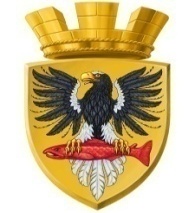 РОССИЙСКАЯ ФЕДЕРАЦИЯ КАМЧАТСКИЙ КРАЙП О С Т А Н О В Л  Е Н И ЕАДМИНИСТРАЦИИ ЕЛИЗОВСКОГО ГОРОДСКОГО ПОСЕЛЕНИЯо т 21.01.2015                                                                                  № 12-п                                           г.ЕлизовоО внесении изменений в «Положение об оплате труда работников, исполняющих обязанности по техническому обеспечению деятельности органов администрации Елизовского городского поселения и не замещающих муниципальные должности муниципальной службы»	В соответствии с Трудовым Кодексом Российской Федерации, Уставом Елизовского городского поселения ПОСТАНОВЛЯЮ:1.	В Положение «Об оплате труда работников, исполняющих обязанности по техническому обеспечению деятельности органов администрации Елизовского городского поселения и не замещающих муниципальные должности муниципальной службы», утвержденным постановлением администрации Елизовского городского поселения от 10.06.2014  № 447-п, внести изменения:1) пункт  2.1. изложить в следующей редакции: «2.1. Размеры основных окладов (основных должностных окладов) работников устанавливаются на основе отнесения занимаемых ими должностей к профессиональным квалификационным группам по должностям служащих первого, второго, третьего, четвертого уровней:».2. Настоящее постановление вступает в силу после его подписания и распространяется на правоотношения,  возникшие  с 01 марта   2015 года.3. Руководителям органов администрации Елизовского городского поселения внести соответствующие изменения в положения по оплате труда работников, исполняющих обязанности по техническому обеспечению деятельности и не замещающих муниципальные должности  муниципальной службы.4.  Контроль за исполнением настоящего постановления оставляю за собой.Глава  администрации Елизовского городского поселения                                                         Л.Н. ШеметоваКвалификационный уровеньКвалификационный уровеньДолжности служащих, отнесенные к квалификационным уровнямРазмеры должностных окладов (руб.)Профессиональная квалификационная группа по должностям служащих первого уровняПрофессиональная квалификационная группа по должностям служащих первого уровняПрофессиональная квалификационная группа по должностям служащих первого уровняПрофессиональная квалификационная группа по должностям служащих первого уровня1 квалификационный уровеньделопроизводитель, кассир, комендант, секретарь  делопроизводитель, кассир, комендант, секретарь  2432Профессиональная квалификационная группа по должностям служащих второго уровняПрофессиональная квалификационная группа по должностям служащих второго уровняПрофессиональная квалификационная группа по должностям служащих второго уровняПрофессиональная квалификационная группа по должностям служащих второго уровня1 квалификационный уровеньдиспетчер,  документовед,  инспектор, техник, техник-программист, экономистдиспетчер,  документовед,  инспектор, техник, техник-программист, экономист2498-26902 квалификационный уровеньбухгалтер, документовед,  старший инспектор, старший техник,   экономистбухгалтер, документовед,  старший инспектор, старший техник,   экономист3066-37093 квалификационный уровеньбухгалтер, документовед,  инженер, инспектор 1 категории, начальник хозяйственного отдела, техник 1 категории, техник-программист 1 категории, экономист  бухгалтер, документовед,  инженер, инспектор 1 категории, начальник хозяйственного отдела, техник 1 категории, техник-программист 1 категории, экономист  40744 квалификационный уровеньведущий бухгалтер,   инженер, ведущий инспектор, ведущий техник, экономист, юрисконсультведущий бухгалтер,   инженер, ведущий инспектор, ведущий техник, экономист, юрисконсульт4146-4478Профессиональная квалификационная группа по должностям служащих третьего уровняПрофессиональная квалификационная группа по должностям служащих третьего уровняПрофессиональная квалификационная группа по должностям служащих третьего уровняПрофессиональная квалификационная группа по должностям служащих третьего уровня1 квалификационный уровеньбухгалтер, документовед,  инженер,  инженер-энергетик, инженер-программист (программист), юрисконсульт бухгалтер, документовед,  инженер,  инженер-энергетик, инженер-программист (программист), юрисконсульт 49205квалификационный уровеньзаместитель начальника отдела,  заместитель начальника отдела (службы) бухгалтерского учета и отчетности, заместитель начальника отдела,  заместитель начальника отдела (службы) бухгалтерского учета и отчетности, 6126Профессиональная квалификационная группа по должностям служащих четвертого уровняПрофессиональная квалификационная группа по должностям служащих четвертого уровняПрофессиональная квалификационная группа по должностям служащих четвертого уровняПрофессиональная квалификационная группа по должностям служащих четвертого уровня1 квалификационный уровень1 квалификационный уровеньначальник отдела, начальник отдела (службы) бухгалтерского учета и отчетности,  начальник дорожно-транспортного отдела 6449